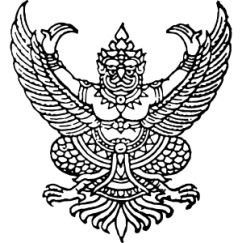 ประกาศคณะแพทยศาสตร์ (ฉบับที่ 14/2559)เรื่อง  นโยบายด้านสิ่งแวดล้อม คณะแพทยศาสตร์  มหาวิทยาลัยขอนแก่น------------------------------------------------------------		ด้วยคณะแพทยศาสตร์ มหาวิทยาลัยขอนแก่น มีเจตจำนงที่จะนำระบบการจัดการสิ่งแวดล้อมมาประยุกต์ใช้ในกระบวนการทำงาน การผลิตวัสดุภัณฑ์ทางการแพทย์ และการให้บริการด้านต่างๆ ตามพันธกิจของคณะ และมีผลกระทบต่อบุคลากร นักศึกษา หรือผู้มีส่วนได้ส่วนเสียอย่างเป็นระบบและยั่งยืน โดยอาศัยความร่วมมือจากบุคลากรทุกหน่วย ทุกระดับ และนักศึกษาของคณะแพทยศาสตร์ ตลอดจนผู้มารับบริการต่างๆ ของคณะแพทยศาสตร์ ดังนั้น เพื่อให้บังเกิดผลสำเร็จด้านระบบการจัดการสิ่งแวดล้อม จึงเห็นควรประกาศนโยบายด้านสิ่งแวดล้อมคณะแพทยศาสตร์ เพื่อให้ทุกคนทราบและถือปฏิบัติ ดังต่อไปนี้คณะแพทยศาสตร์ จะดำเนินการด้านสิ่งแวดล้อมอย่างเหมาะสม สอดคล้องกับกฎหมายและข้อกำหนดด้านสิ่งแวดล้อม กำหนดให้เป็นส่วนหนึ่งในแผนยุทธศาสตร์ เพื่อการบรรลุวิสัยทัศน์การบริหารงานของคณะแพทยศาสตร์ ระยะ 4 ปี (พ.ศ. 2557 – 2560)คณะแพทยศาสตร์จะมุ่งมั่นดำเนินการปกป้องเพื่อให้เกิดการใช้ทรัพยากรอย่างยั่งยืน และมุ่งมั่นที่จะป้องกันการเกิดผลกระทบสิ่งแวดล้อมที่มีผลต่อบุคลากรคณะแพทยศาสตร์, สิ่งแวดล้อม และสังคมภายนอกที่เป็นผู้มีส่วนได้ส่วนเสียต่างๆ ให้เกิดขึ้นน้อยที่สุดคณะแพทยศาสตร์มุ่งมั่นในการจัดการรณรงค์สร้างเสริมจิตสำนึกในการมีส่วนร่วมของบุคลากรให้รับผิดชอบการบริหารจัดการ และอนุรักษ์สิ่งแวดล้อมในพื้นที่อย่างเป็นระบบและยั่งยืน เพื่อให้เกิดการปรับปรุงอย่างต่อเนื่อง และเป็นตัวอย่างที่ดีแก่หน่วยงานภาครัฐ และเอกชนทั้งในระดับภูมิภาค และระดับประเทศคณะแพทยศาสตร์ จะดำเนินการตรวจสอบ วิเคราะห์ ติดตาม และประเมินผลการดำเนินงานของระบบการจัดการสิ่งแวดล้อม รวมถึงจะมุ่งมั่นในการสนับสนุนในการจัดซื้อ/จัดจ้างที่เป็นมิตรต่อสิ่งแวดล้อมคณะแพทยศาสตร์ จะดำเนินการจัดทำข้อมูลต่างๆ ข้อเสนอแนะแนวทางการปรับปรุงแก้ไขข้อบกพร่องของระบบการจัดการสิ่งแวดล้อมของหน่วยงานในพื้นที่เป้าหมายทั้งนี้ การดำเนินงานจะต้องไม่ทำให้ประสิทธิภาพและคุณภาพการให้บริการตามพันธกิจของคณะแพทยศาสตร์ลดลง อีกทั้งให้ถือเป็นหน้าที่ของบุคลากร ตลอดจนนักศึกษาของคณะแพทยศาสตร์ทุกท่าน ที่จะต้องร่วมมือกันปฏิบัติเพื่อให้บรรลุวัตถุประสงค์ดังกล่าวให้จงได้	จึงประกาศให้ทราบโดยทั่วกัน		ประกาศ ณ วันที่ 19 กุมภาพันธ์ พ.ศ. 2559